МАУ «Белоярский МФЦ» информирует об открытии доступа к электронному сервису «Дорога памяти»Проект «Дорога памяти», посвященный 75-летию победы в Великой отечественной войне, реализуется Министерством обороны Российской Федерации в рамках утвержденного Президентом Российской Федерации перечня поручений по совершенствованию мер, направленных на увековечение памяти погибших при защите Отечества. «Дорога памяти» — это постоянно обновляемый новыми сведениями и фотографиями информационный ресурс, а также интерактивная площадка для создания истории семьи.  В Белоярском МФЦ, в секторе для получения государственных и муниципальных услуг в электронном виде, открыт доступ к этому порталу, в котором разработан специальный функционал, позволяющий легко осуществлять загрузку изображений с привязкой к персоналии. Для удобства пользователей на портале предусмотрены алгоритмы интеллектуального поиска автоматически подбирающие документы и сведения по заданному запросу об участниках войны. Все загруженные материалы проходят модерацию и обработку и соотносятся с уже существующими данными. Кроме того, на портале «Дорога памяти» существует возможность создать личный кабинет пользователя, в котором можно разместить истории семьи и подвига предка, дополнить и уточнить текущие данные о защитниках Отечества.Отметим, что проект призван объединить соотечественников идеей об увековечении всех участников войны, сохранения исторического прошлого, развития патриотизма, воинской славы России.Пользоваться функциями портала «Дорога памяти» можно в МФЦ по адресу: г. Белоярский, 1 мкр-н, д. 15/1 по установленному графику работы.Тел. для справок (34670) 22-500.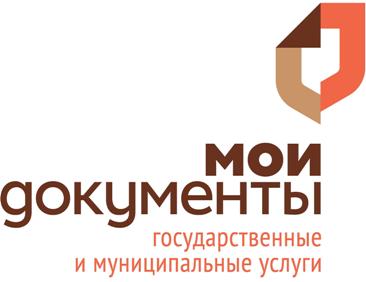 